Preferred Priorities for Care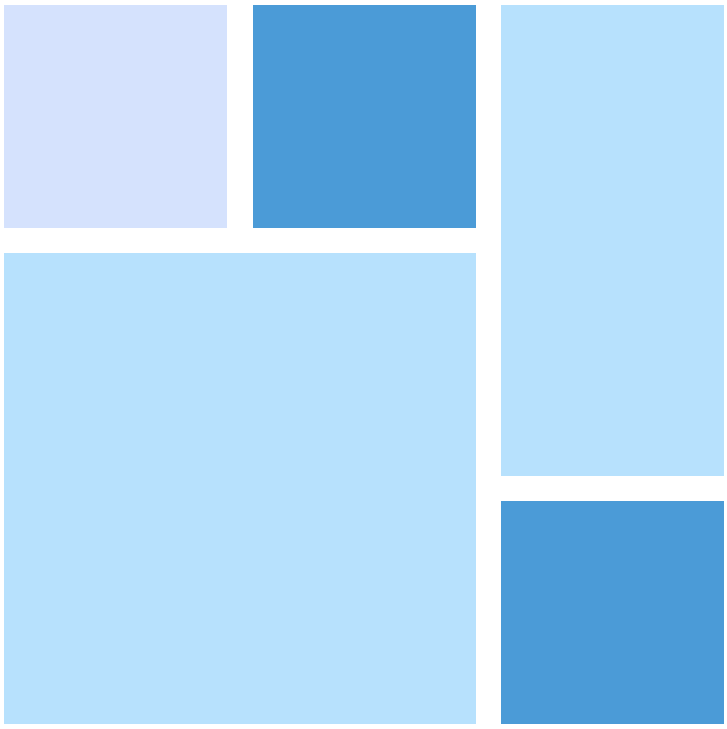 	Preferred Priorities for CareWhat is this document for?The Preferred Priorities for Care (also known as PPC) can help you prepare for thefuture. It gives you an opportunity to think about, talk about and write down yourpreferences and priorities for care at the end of your life. You do not need to do thisunless you want to.The PPC can help you and your carers (your family, friends and professionals) tounderstand what is important to you when planning your care. If a time comes when,for whatever reason, you are unable to make a decision for yourself, anyone who hasto make decisions about your care on your behalf will have to take into accountanything you have written in your PPC.Sometimes people wish to refuse specific medical treatments in advance. The PPCis not meant to be used for such legally binding refusals. If you decide that you wantto refuse any medical treatments, it would be advisable to discuss this with yourdoctors.Remember that your views may change over time. You can change what you havewritten whenever you wish to, and it would be advisable to review your PPC regularlyto make sure that it still reflects what you want.Should I talk to other people about my PPC?You may find it helpful to talk about your future care with your family and friends,although sometimes this can be difficult because it might be emotional or peoplemight not agree. It can also be useful to talk about any particular needs your family or friends may have if they are going to be involved in caring for you. Your professional carers (like your doctor, nurse or social worker) can help and support you and your family with this.When you have completed your PPC you are encouraged to keep it with you andshare it with anyone involved in your care. Unless people know what is important toyou, they will not be able to take your wishes into account.Will my preferences and priorities be met?What you have written in your PPC will always be taken into account when planningyour care. However, sometimes things can change unexpectedly (like carersbecoming over-tired or ill), or resources may not be available to meet a particularneed.What should I include in my PPC?You should include anything that is important to you or that you are worried about. Itis a good idea to think about your beliefs and values, what you would and would notlike, and where you would like to be cared for at the end of your life.People who should be asked about your care if you are not able tomake a decision for yourselfYou may have formally appointed somebody to make decisions on your behalf, usinga Lasting Power of Attorney, in case you ever become unable to make a decision foryourself. If you have registered a Lasting Power of Attorney please provide theircontact details below.Even if you have not registered a Lasting Power of Attorney, is there anybody youwould like to be consulted about your care in the event that you are unable to makedecisions for yourself? If so, please provide their contact details below.Your preferences and prioritiesIn relation to your health, what has been happening to you?What are your preferences and priorities for your future care?Where would you like to be cared for in the future?Signature 							Date	Please record any changes to your preferences and priorities here(Please sign and date any changes) Further informationYou can use this page to make a note of any further information you need orquestions you might want to ask your professional carers (like your doctor, nurse orsocial worker)Contact detailsYou can use this page to record contact details of anyone who is involved in yourcare.Further information about PPC is available at: http://www.endoflifecare.nhs.uk Originated by Lancashire & South Cumbria Cancer Network June 2004 andendorsed by the NHS End of Life Care ProgrammeRevised December 2007 by the National PPC Review TeamYour name:Address:Postcode:Name:Address:Telephone number:Relationship to you:Name:Address:Telephone number:Relationship to you:NameRelationship to youContact numberThis document was given to me by:Name:Organisation:Tel:Email: